PAYMENT     Send your booking voucher to :Please do not send checks, but make a transfer (amount in Euro) to the order of (see    RIB below) without forgetting to return your registration form     Banque Crédit AgricoleBonsaï Club de l’Albigeois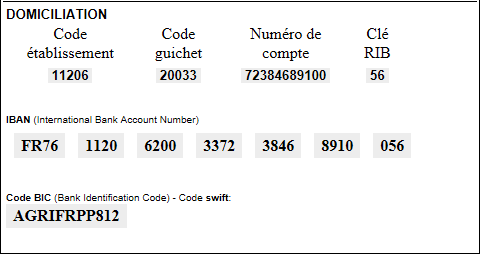      We will confirm your registration after your payment                                Date: ..................................... Signature: ..........................................    After your registration, you will be informed by e-mail  of your final reservation.